Образовательный проект «Мой домашний любимец»Актуальность:   Воспитание бережного и заботливого отношения к животным имеет большое значение в дошкольный период в жизни ребенка. Мир животных чрезвычайно привлекателен, животные в доме - важный фактор воспитания. Это не удивительно, ведь каждой матери и каждому отцу хочется, чтобы их дети были добрыми, сердечными, отзывчивыми. По словам ученого "Не может быть добрым человек, который не любит животных, который никогда не проявил о них заботу". Вовлекая ребенка в совместную деятельность по уходу за домашними питомцами, взрослые развивают в нем чуткость, умение понимать другую жизнь, побуждают к сочувствию, воспитывают готовность помогать делом.Цель: формирование представлений детей о домашних животных.Задачи:Уточнить представления детей о домашних животных, их внешнем виде, какие голоса подают, где живут, чем питаются, какую пользу приносят.Воспитывать гуманное отношение к животным.Развивать речь, мышление, любознательность, воображение, обогащать словарный запас.Воспитывать интерес и любовь к устному народному творчеству посредством сказок, пословиц, поговорок, считалок.Участники проекта: Воспитатели, дети средней группы, родителиПродукт проекта:Изготовление наглядного материала для детей по теме проекта.Разучивание стихов, песен и загадок про домашних питомцев.Выставка рисунков и фотографий на тему «Мой домашний любимец»Создание презентации.Организация сбора крышечек от бутылок.Участие в акции «Щедрый вторник»Сроки реализации:Этапы проекта: I этап-подготовительныйII этап-основнойIII этап- итоговыйПрогнозируемый результат:Позитивные изменения взаимоотношений между родителями и ДОУРазвитие творческой активности детей.Обогащение знаний и представлений детей о домашних питомцах.1 этап        1)Беседа с родителями на тему «Образовательный проект»  «Мой домашний любимец»-Обсудить цели и задачи проекта--Вызвать интерес у родителей по созданию условий для реализации проекта.-Формировать у родителей желание принимать участие в мероприятиях, проводимых в ДОУ.2)-Подбор произведений (стихов и загадок) про домашних питомцев.-Оформление папки передвижки «Дети и домашние питомцы»-Создать условия для реализации проекта, исходя из поставленных задач.II этап Беседы с детьми«Мой домашний любимец»-закреплять знания о домашних питомцах, активизровать словарный запас«Собака – друг человека»-развивать связную речь, воспитывать у детей бережное отношение к животным.НОД Речевое развитие (развитие речи)Рассказывание по картине «Собака со щенятами»Цели: Формировать у детей умение  описывать картину в определенной последовательности. Закреплять представления о том, что слова звучат, состоят из звуков, что звуки в слове разные. Воспитывать культуру общения, умение слушать собеседника.        НОД Художественно-эстетическое развитие (рисование)Тема: «У кого какой домик»Цели: Развивать представления детей о том, где живут домашние питомцы. Формировать умение создавать изображения предметов, состоящих из прямоугольных, квадратных, треугольных частей (будка, клетка, конура и т.д.). Рассказать детям о том, как человек заботиться о животных. Продолжать закреплять умение рассматривать рисунки, обосновать свой выбор. Воспитывать любовь к домашним питомцам.       Чтение и разучивание малых литературных форм о домашних питомцах (загадки, потешки, песни)-прививать любовь к братьям нашим меньшим- продолжать знакомить с произведениями устного народного творчества- развивать познавательные психические процессы (память, мышление, речь)III этап     Организация выставки рисунков и фотографий на тему «Мой домашний любимец»Цель:          Развивать творческие способности взрослых и детей в процессе совместной деятельности. Развивать дружелюбие по отношению к домашним питомцам.Создание презентации.Выводы:В результате проведенной работы дошкольники понимают и знают:что домашние животные играют в природе и в жизни человека важную роль.как ухаживать за домашними животными.В результате проведенной работы мы отметили:Развитие у детей устойчивого интереса к представителям животного мира – домашним питомцам.Активное включение родителей в педагогический процесс ДОУ, укрепление заинтересованности в сотрудничестве с детским садом.Проект “Мой домашний любимец” был направлен на расширение знаний детей об особенностях домашних животных, их роли в жизни человека.Участники проекта проделали интересную работу: какие домашние животные чаще всего являются героями русского фольклора; что нужно делать, чтобы нашим питомцам жилось хорошо. Данный проект позволил развить творческое мышление дошкольников, умение приобретать знания из различных источников, анализировать факты, высказывать собственные суждения.Можно сделать вывод, что благодаря проведённым НОД, беседам, игровой деятельности произошло закрепление и улучшение знаний детей по данной теме.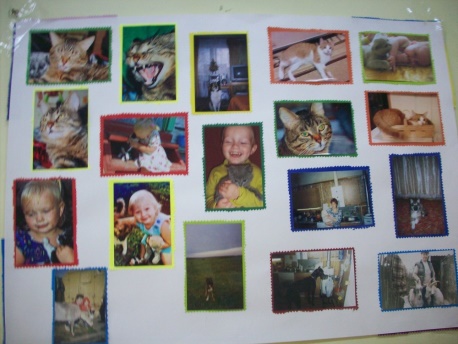 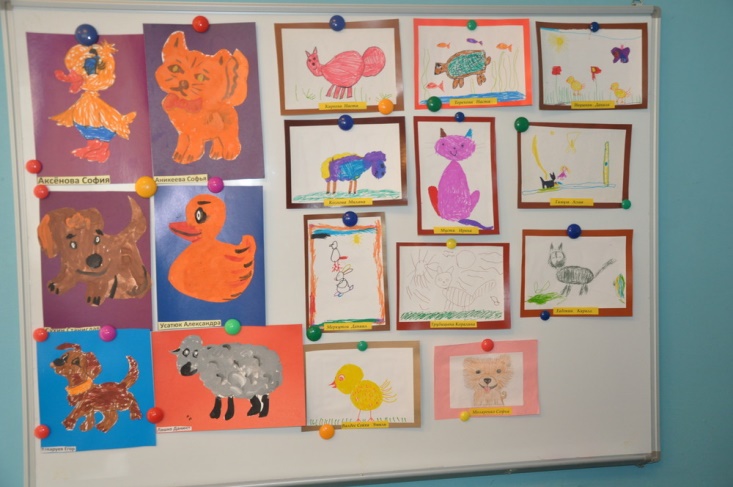 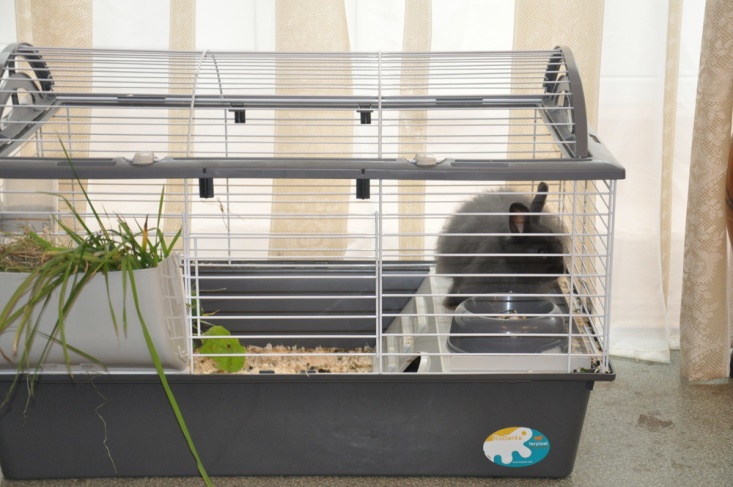 